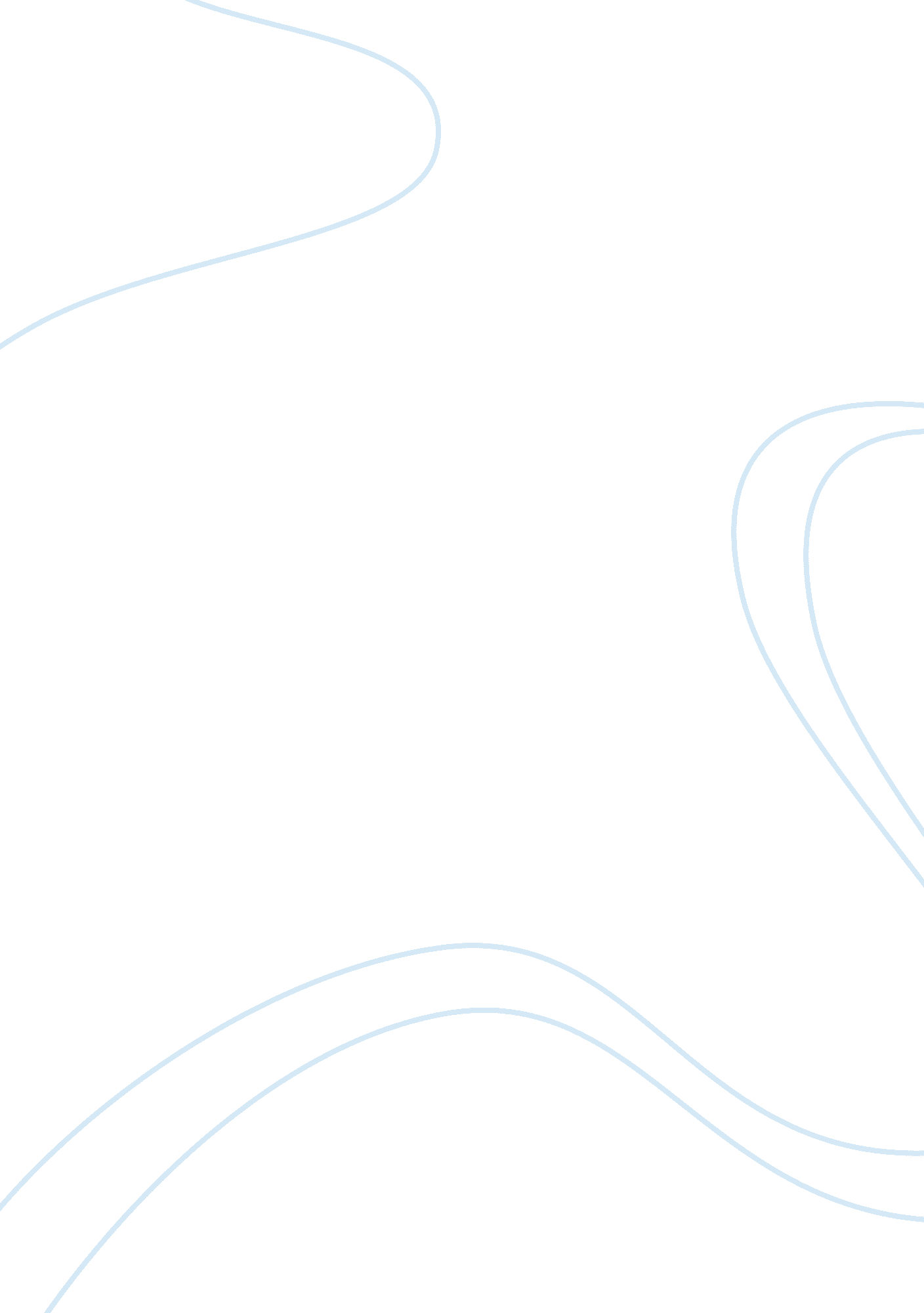 Example of organization personal statementBusiness, Management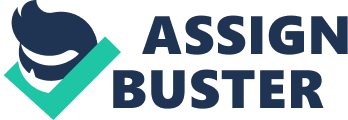 Dear Sir/ Madam, Personal Statement 
Learning the Latin dance style, Salsa, was a great experience. It takes a high level of self esteem to dance before others and dancing also gave me the confidence to face crowds. The grace and rhythm of the salsa becomes a part of the dancer’s soul and this was a major step towards self-development and confidence building for me. 
Football is a team sport. Being a part of the selection committee of my high school improved my people skills and I was able to be an integral part of a team that was looked up upon by others. This experience helped me to appreciate traits such as cooperation, understanding, effective communication, conflict resolution, talent acquisition and development, and management. 
Another achievement that I am particularly proud of is a film that I produced with over 100 classmates as participants. Although it was a mammoth task managing the resources as well as people in order to complete the project successfully, this experience helped me develop crucial skills such as planning and strategizing, time management, multi-tasking, budgeting, resourcefulness, and diplomacy and interaction within a team. 
During the time I spent in Portugal, I participated in the ‘ Earth Hour’, which is held around the world on the 31st of March, every year. Being part of an event where people across the globe stopped using electricity at the same time for 1 hour was an inspiring experience. I believe the Western world is aware of and concerned about pressing environmental issues than Asian countries and this is something I would like to see changed in the future. 
My travels across Europe were a thrilling and enriching experience. I love making friends and interacting with people from different cultures, races and countries. This interaction has enabled me to build competent language and communication skills. I am highly confident and tactful when facing people and I believe that these are necessary traits for a person working in the Tourism & Hotel Industry. 